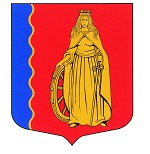 МУНИЦИПАЛЬНОЕ ОБРАЗОВАНИЕ«МУРИНСКОЕ ГОРОДСКОЕ ПОСЕЛЕНИЕ»ВСЕВОЛОЖСКОГО МУНИЦИПАЛЬНОГО РАЙОНАЛЕНИНГРАДСКОЙ ОБЛАСТИАДМИНИСТРАЦИЯПОСТАНОВЛЕНИЕ14.11.2022                                                                                           № 360г. МуриноО внесении изменений в постановление администрации муниципального образования «Муринское городское поселение» Всеволожского муниципального района Ленинградской области от 06.07.2022 № 175 «Об утверждении Порядка разработки, корректировки и мониторинга прогнозовсоциально-экономического развития муниципального образования «Муринское городское поселение» Всеволожского муниципального района Ленинградской области на среднесрочный и долгосрочный периоды в новой редакции»В соответствии с Федеральным законом от 06 октября 2003 года               №131-ФЗ «Об общих принципах организации местного самоуправления в Российской Федерации», руководствуясь статьей 169-173 Бюджетного кодекса Российской Федерации, администрация муниципального образования «Муринское городское поселение» Всеволожского муниципального района Ленинградской области ПОСТАНОВЛЯЕТ:1. Внести в постановление администрации муниципального образования «Муринское городское поселение» Всеволожского муниципального района Ленинградской области от 06.07.2022 № 175 «Об утверждении Порядка разработки, корректировки и мониторинга прогнозов социально-экономического развития муниципального образования «Муринское городское поселение» Всеволожского муниципального района Ленинградской области на среднесрочный и долгосрочный периоды в новой редакции» (далее – Порядок) следующие изменения:1.1.. Пункт 2.9 Порядка изложить в новой редакции:«2.9. Отдел экономики в срок до 05 октября текущего финансового года представляет на одобрение главе администрации среднесрочный прогноз.».1.2. Пункт 2.10. Порядка изложить в новой редакции:«2.10. Одобренный среднесрочный прогноз представляется в совет депутатов муниципального образования.».1.3. Пункт 3.5. Порядка изложить в новой редакции:«3.5. Отдел экономики в срок до 05 октября текущего финансового года представляет на одобрение главе администрации долгосрочный прогноз.».1.4. Пункт 3.6. Порядка изложить в новой редакции:«3.6. Одобренный долгосрочный прогноз представляется в совет депутатов муниципального образования.».2. Настоящее постановление подлежит официальному опубликованию в газете «Муринская панорама» и на официальном сайте муниципального образования «Муринское городское поселение» Всеволожского муниципального района Ленинградской области в сети Интернет.3. Настоящее постановление вступает в силу с момента подписания.4. Контроль за исполнением настоящего постановления возложить на заместителя главы администрации – начальника отдела экономики, УМИ, предпринимательства и потребительского рынка Опополя А.В.Глава администрации    					 	            А.Ю. Белов 